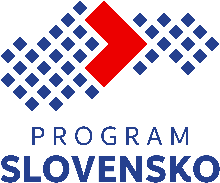 Kritériá pre výber projektovProgram Slovensko 2021– 2027 Poskytovateľ: Ministerstvo hospodárstva Slovenskej republikyČasť Programu Slovensko 2021 - 2027, na ktorú sa kritériá pre výber projektov uplatňujú: Ministerstvo hospodárstva Slovenskej republiky7.11.2023Informácia o neuplatnení tzv. vecných kritérií na výber projektov
Pri výbere predmetného národného projektu s názvom „Štátny park Handlová“ budú uplatnené výhradne požiadavky podľa čl. 73 nariadenia o spoločných ustanoveniach, a to v súlade s dokumentom Všeobecná metodika a kritériá použité pre výber projektov, ktorý vypracoval riadiaci orgán pre Program Slovensko 2021 – 2027 („PSK“) a ktorý bol schválený Monitorovacím výborom pre PSK na jeho zasadnutí 31.5.2023. V rámci uvedeného bude uplatnené vylučujúce kritérium zamerané na posúdenie, či je projekt v súlade s horizontálnymi princípmi, ktoré sú definované v čl. 9 nariadenia o spoločných ustanoveniach, 
s prihliadnutím na dodržiavanie zásady rovnakého zaobchádzania a aktívneho podporovania mužov 
a žien vo všetkých aktivitách a činnostiach, najmä ak ide o prístup k zamestnaniu, odmeňovanie 
a pracovný postup, odborné vzdelávanie a pracovné podmienky. Ostatné pre národný projekt relevantné požiadavky podľa článku 73 ods. 1 a 2 nariadenia o spoločných ustanoveniach budú 
vo výzve zabezpečené nastavením a overením splnenia podmienok poskytnutia príspevku.Žiadne iné (tzv. vecné) kritériá pre výber projektov pri posudzovaní národného projektu nebudú uplatnené v súlade s ustanoveniami kapitoly 1 dokumentu Všeobecná metodika a kritériá použité pre výber projektov. Tento zjednodušený prístup reflektuje aj na skutočnosť, že pri výbere národného projektu nedochádza k súťaži.Priorita Špecifický cieľJSO8.1 Umožniť regiónom a obyvateľom riešiť sociálne, hospodárske a environmentálne dôsledky spôsobené transformáciou v rámci plnenia energetického a klimatického cieľa Únie do roku 2030 a dosahovania klimaticky neutrálneho hospodárstva Únie do roku 2050Opatrenie8.2.2 Revitalizácia a rekonverzia priemyselných územíAktivitaZmena účelu a opätovné využitie opustených priemyselných území a obnova pôdyNárodný projektŠtátny park Handlová 